El presente informe de Gestión y Resultados está enfocado en presentar los logros alcanzados en su unidad durante la vigencia actual, en desarrollo de su gestión misional y resultados orientados al cumplimiento de las metas del Plan de Desarrollo y el Plan de Acción Institucional.  Su cumplimiento a cabalidad de las responsabilidades asignadas por Estructura Orgánica, y en el Código de Buen Gobierno, así como su aporte coherente con el Proyecto Educativo Institucional.El informe debe ser dirigido y entregado a la Rectoría General, a más tardar durante la primera semana del mes de julio y en diciembre a más tardar la primera semana. Debe ir con copia a la Oficina de Control Interno (posterior se hará seguimiento de lo informado por usted y se retroalimentará el mismo).CONTENIDO DEL INFORMERESUMEN INTRODUCTORIODESCRIPCIÓN DEL CONTEXTODIFICULTADES PARA CUMPLIR A CABALIDAD CON LAS METAS ESPERADAS (en caso de haberse presentado)DESCRIPCIÓN DE AVANCE CON LAS METAS ESPERADAS (en caso de haberse presentado)5.1. PLAN DE DESARROLLO INSTITUCIONALSi es necesario puede incluir las filas que considere pertinentesPorcentaje de avance de cumplimiento a la fecha:  ______ %5.2. PLAN DE ACCIÓN INSTITUCIONALSi es necesario puede incluir las filas que considere pertinentesPorcentaje de avance de cumplimiento a la fecha:  ______ %5.3. RESPONSABILIDADES DESCRITAS EN EL CÓDIGO DE BUEN GOBIERNOSi es necesario puede incluir las filas que considere pertinentesPorcentaje de avance de cumplimiento a la fecha:  ______ %5.4. RESPONSABILIDADES DESCRITAS EN LA ESTRUCTURA ORGÁNICASi es necesario puede incluir las filas que considere pertinentesPorcentaje de avance de cumplimiento a la fecha:  ______ %RECURSO HUMANO DE SU UNIDAD Y LAS UNIDADES ADSRITASDescribir el Recurso Humano o su equipo de trabajo para el cumplimiento de metas y responsabilidades descritas previamenteSi es necesario puede incluir las filas que considere pertinentesCONCLUSIONES DESCRITAS EN FRASESSi es necesario puede incluir las filas que considere pertinentesNO DILIGENCIAR EL RESPONSABLE DEL INFORMEREVISADO POR: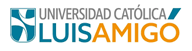 INFORME DE GESTIÓN Y RESULTADOSCódigo:FO-DE-288INFORME DE GESTIÓN Y RESULTADOSVersión:1INFORME DE GESTIÓN Y RESULTADOSFecha:19-05-2021Unidad Responsable del Informe:Nombre y cargo de la persona responsable del informe:Unidades adscritas que se contienen en el presente informe:Fecha de radicación:No debe superar las 600 palabrasNo debe superar las 400 palabras.  Descripción del contexto que brinde razón del periodo de tiempo que contiene el informe y que requiere ser considerado.SINOSe informó oportunamente sobre problemas o irregularidades presentadas para el cumplimiento de las metas o responsabilidades asignadas (PDI, PAI, Código de Buen Gobierno, Responsabilidades en la Estructura Orgánica, entre otros)Se entregó oportunamente a las unidades pertinentes, avances para el alcance y cumplimiento de las metas o responsabilidades asignadas (PDI, PAI, Código de Buen Gobierno, Responsabilidades en la Estructura Orgánica, entre otros)Participó y acompañó, como líder, activamente el alcance y cumplimiento de metasOBJETIVOS, INDICADORES Y METAS MISIONALES / VISIONALES O DINAMIZADOR ESTRATÉGICO RESULTADO ESPERADOAVANCE OBTENIDO (calcular en porcentaje)INDICADOR VERIFICABLE DEL AVANCENo. DE ANEXO SOPORTEOBSERVACIONES1. 2. 3. 4. INDICADORES DE CADA PROYECTO RESULTADO ESPERADO ACORDECON LA LÍNEA BASEAVANCE OBTENIDOINDICADOR VERIFICABLE DEL AVANCENo. DE ANEXO SOPORTEOBSERVACIONES1.2. 3.4. RESPONSABILIDADES EN EL CÓDIGO DE BUEN GOBIERNORESULTADO ESPERADOAVANCE OBTENIDOINDICADOR VERIFICABLE DEL AVANCENo. DE ANEXO SOPORTEOBSERVACIONES1.2. 3.4. RESPONSABILIDADES EN ESTRUCTURA ORGÁNICARESULTADO ESPERADOAVANCE OBTENIDOINDICADOR VERIFICABLE DEL AVANCENo. DE ANEXO SOPORTEOBSERVACIONES1.2. 3.4. NOMBRE COMPLETO (Identificación)CARGOOBSERVACIÓN1. 2. 3. 4. No debe superar las 250 palabras.  Firma de la persona responsable del informe:Firma del líder de la Unidad Adscrita en el presente informe:Firma del líder de la Unidad Adscrita en el presente informe:Jefe de Control Interno:Fecha de Revisión:Rector General:Fecha de Revisión: